Sample Social Media Recruitment Script and Screener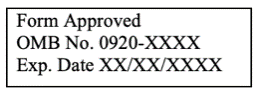 ONLINE FOCUS GROUP FOR <GEOGRAPHIC AREA> RESIDENTS ABOUT <DISASTER NAME> - $40A non-profit research organization is currently seeking adults 18 years or older to participate in an upcoming focus group on their experiences during <DISASTER NAME>.  Those who qualify will be sent information via email on how to access the online session.  The session will run approximately 2 hours.  Participants will receive $40 for their time.If you are interested in participating, please click the link below to answer a few questions to make sure you qualify.  Space is limited, subject to availability.  <INSERT LINK TO SCREENER>ScreenerPlease answer the following questions to determine if you meet the criteria for an online focus group about people’s experiences during <DISASTER NAME>.  RTI International, a non-profit research organization working with the US Centers for Disease Control and Prevention (CDC) is managing this focus group.  Your home address must be in a qualifying zip code. In what zip code do you live in?Were you physically present in the area at the time of <DISASTER NAME>?How old are you? [IF ELIGIBLE]	Thank you for supplying this information.  You meet the criteria and are eligible to participate in our focus group. RTI International will next send you more details via email.  What is the best email address to reach you at?  [IF NOT ELIGIBLE]You are not eligible to participate in our focus group. Thank you for your time._____Zip code of interest is indicated  CONTINUEAll other zip codes  NOT ELIGIBLE; TERMINATE Yes No I do not knowYes  CONTINUENo  NOT ELIGIBLE; TERMINATEI do not know  NOT ELIGIBLE; TERMINATE_____18 or older  CONTINUE17 or younger  NOT ELIGIBLE; TERMINATE_____R enters email address then presses SUBMIT button